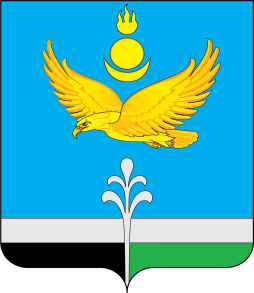 Муниципальное образование «Нукутский район»ДУМА МУНИЦИПАЛЬНОГО ОБРАЗОВАНИЯ«НУКУТСКИЙ  РАЙОН»Седьмой созывРЕШЕНИЕ26 мая 2023 г.                                           № 35                                                 п. Новонукутский О подготовке к летней оздоровительной кампании в 2023 годуЗаслушав и обсудив информацию начальника Отдела образования Администрации муниципального образования «Нукутский район» Гороховой В.И. «О подготовке к летней оздоровительной кампании в 2023 году», руководствуясь ст. 27 Устава муниципального образования «Нукутский район», ДумаРЕШИЛА:1.  Принять к сведению информацию начальника Отдела образования Администрации муниципального образования «Нукутский район» Гороховой В.И. «О подготовке к летней оздоровительной кампании в 2023 году» (Приложение 1).2. Опубликовать настоящее решение с приложением в печатном издании «Официальный курьер» и разместить на официальном сайте муниципального образования «Нукутский район».Председатель Думы  муниципальногообразования «Нукутский район»                                                  	                   К.М. БаторовПриложение 1к решению ДумыМО «Нукутский район» от 26.05.2023 г. № 35О подготовке к летней оздоровительной кампании в 2023 годуВесь комплекс мероприятий по организации отдыха и оздоровления детей и подростков в летнее время 2023 года запланирован в соответствии с распоряжением Администрации МО «Нукутский район» от 03 марта 2023 года № 53 «Об организации летнего отдыха, оздоровления и временной занятости подростков летом 2023 года».На территории муниципального образования «Нукутский район» в летний период планируется организовать деятельность 12 лагерей с дневным пребыванием детей на базе образовательных организаций:1. МБОУ Алтарикская СОШ - 75 детей;2. МБОУ Нукутская СОШ - 143 ребенка;3. МБОУ Новонукутская СОШ - 250 детей;4. МБОУ Новоленинская СОШ - 93 ребенка;5. МБОУ Тангутская СОШ - 93 ребенка;6. МБОУ Хадаханская СОШ - 108 детей;7. МКОУ Первомайская СОШ - 42 ребенка;8. МБОУ Целинная СОШ - 60 детей;9. МБДОУ Новонукутский детский сад № 2 - 50 детей;10. МБОУ Верхне-Куйтинская ООШ - 30 детей;11. МБОУ Харетская СОШ - 90 детей;12. МБОУ Закулейская СОШ - 70 детей. В связи с новыми требованиями Управления Роспотребнадзора по Иркутской области лагеря с дневным пребыванием детей, которые не будут осуществлять оздоровительную деятельность в 2023 году:МБОУ Большебаяновская ООШ (дети будут оздоровлены на базе МБОУ Харетская СОШ) - несоответствие пищеблока санитарным правилам; МБОУ Ворот-Онгойская ООШ  (дети будут оздоровлены на базе МБОУ Нукутская СОШ)  - несоответствие пищеблока санитарным правилам;МБОУ Русско-Мельхитуйская ООШ  (дети будут оздоровлены в МБОУ Хадаханская СОШ) - несоответствие пищеблока санитарным правилам;МБОУ Зунгарская ООШ (дети будут задействованы в  малозатратных формах) -   несоответствие пищеблока санитарным правилам. Также планируется организовать деятельность по летнему оздоровлению детей в МБУ ДЛ «Березка». Итого 1304  ребёнка запланировано оздоровить на территории МО «Нукутский район» с учетом детей из категории многодетных, малоимущих, а также находящихся на профилактических учетах.На сегодняшний день получены положительные санитарно-эпидемиологические заключения на 10 лагерей с дневным пребыванием детей. МБОУ Алтарикская СОШ и МБОУ Хадаханская СОШ ожидают выдачи санитарно-эпидемиологического заключения. Работа лагерей с дневным пребыванием детей будет проведена с 1 по 21 июня 2023 года.  МБУ ДЛ «Березка» первый сезон планирует организовать с 30 июня 2023 года по 20 июля 2023 года для детей из категории семей, находящихся в трудной жизненной ситуации - 100 человек; второй сезон с 24 июля 2023 года по 13 августа 2023 года для детей из категории работающих родителей - 100 человек. Стоимость путевки составит 21151,20 рублей для работающих родителей. Для семей, находящихся в трудной жизненной ситуации предусмотрено бесплатное оздоровление, для работающих родителей оплата составит 20% от общей стоимости путевки, т.е.5287,80 руб.В соответствии с Федеральным законом от 05.04.2013 г. № 44-ФЗ «О контрактной системе в сфере закупок товаров, работ, услуг для обеспечения государственных и муниципальных нужд» лагеря дневного пребывания и Детский лагерь «Березка» заключили договоры с поставщиками на продукты питания. Стоимость набора продуктов по лагерям дневного пребывания составляет 194,0 рубля на одного ребенка, в МБУ ДЛ «Березка – 562,50 руб.Количество сотрудников, задействованных в летнем оздоровлении, составляет 237 человек.Ежегодно  на базе Государственного автономного учреждения дополнительного профессионального образования (далее - ГАУДПО) Иркутской области «Региональный институт кадровой политики и непрерывного профессионального образования» проводятся курсы для специалистов муниципальных образований Иркутской области, координирующих вопросы летнего отдыха и оздоровления детей. В ноябре 2022 года были проведены курсы в объеме 84 часа. Обучение прошли все педагогические работники лагерей с дневным пребыванием детей. Все лагеря дневного пребывания и МБУ ДЛ «Березка» разработали примерные программы воспитания для организации отдыха детей и их оздоровления. Программы направленны на организацию благоприятных условий для полноценного летнего отдыха, досуга детей, развития их личностного потенциала, оздоровления, воспитания чувства патриотизма, укрепления нравственного и физического здоровья, формирования экологической, творческой, гражданско-общественной и коммуникативной компетентности  в летний период. Все программы придерживаются принципа преемственности, т.к. продолжают делать акцент на спортивно-оздоровительном направлении, развитии творческого потенциала детей. Но привносит и новизну в воспитательную систему: работа педагогов теперь не ограничивается только играми развлекательного характера. Программы позволяют развивать познавательную активность детей, коммуникативную компетентность, чувства сопричастности и гордости за свою Родину, народ и историю, умение искать информацию, интерпретировать её, сотрудничать друг с другом и помогать, учитывая иное мнение.В текущем году МБУ ДЛ «Березка» заключил договор об организации деятельности студенческих отрядов с Иркутским региональным отделением молодёжной общероссийской общественной организации «Российские студенческие отряды».  Руководитель регионального штаба Баранова Ольга Владимировна. С начала первого сезона осуществлять педагогическую деятельность будут 12 студентов (из них 5 юношей и 5 девушек в должности воспитателя, 1 - старший воспитатель, 1 - заместитель директора по воспитательной работе). На  основании Постановления главного государственного санитарного врача РФ от 28.09.2020 г. № 28 Об утверждении санитарных правил СП 2.4.3648-20 «Санитарно-эпидемиологические требования к организациям воспитания и обучения, отдыха и оздоровления детей и молодежи» персонал летних загородных и стационарных оздоровительных учреждений подлежит исследованию на новую коронавирусную инфекцию COVID-19 методом ПЦР. Данное исследование будет проведено на базе ОГБУЗ «Нукутская районная больница» за счет финансирования с Министерства здравоохранения Иркутской области. В МБУ ДЛ «Березка» все 26 сотрудников подлежат сдаче данного анализа. Все необходимые профилактические мероприятия по недопущению распространения новой коронавирусной инфекции предусмотрены в летних оздоровительных учреждениях Нукутского района и будут применены в период летнего оздоровления.На сегодняшний день все летние оздоровительные учреждения заключили договоры с филиалом ФБУЗ «Центр гигиены и  эпидемиологии в Иркутской области»  в Заларинском, Балаганском и Нукутском районах на дератизацию и акарицидную обработку территорий. Мероприятия по акарицидной обработке территорий будут проведены во всех  лагерях с дневным пребыванием детей до 1 июня 2023 года, в детском лагере «Березка» до начала первого сезона. Направлены уведомления в  Территориальный  отдел Управления Роспотребнадзора по Иркутской области в Заларинском, Балаганском  и Нукутском районах о планируемых сроках открытия оздоровительных учреждений и  количестве оздоровительных смен.Сотрудниками ФБУЗ «Центр гигиены и эпидемиологии в Иркутской области»    проведено гигиеническое обучение работников лагерей дневного пребывания.Питание в лагерях дневного пребывания будет осуществляться по       перспективному двенадцатидневному меню.В 2023 году по программе «Организация отдыха и оздоровления детей в рамках полномочий министерства социального развития, опеки и попечительства Иркутской области» выделено 1324072,00 рублей, в том числе софинансирование с местного бюджета 79445,00 рублей, на приобретение модульного цеха, для реконструкции пищеблока, где будут расположены цех для мойки кухонной посуды (оборудование имеется в полном объеме) и цех сырой продукции. Для цеха сырой продукции приобретено холодильное оборудование, металлические столы, моечные ванны. В рамках программы до начала смены дополнительно будут приобретены и установлены два стола из нержавеющей стали и одна двухсекционная ванна, а также протирочная и картофелеочистительная машины.  Модуль будет установлен на ленточный фундамент с подводом системы горячей и холодной воды, системы канализации и электроснабжения. На данный момент прошла процедура торгов. Определился подрядчик. До 31 мая 2023 года, согласно контракта, будет установлен модульный цех. А также одобрена заявка на участие в программе «Народные инициативы» для МБУ ДЛ «Березка» по укладке прорезиненного покрытия на 286 м² и бордюра в размере  165 шт. для   пешеходных дорожек. Объем финансирования составляет 1019535,60 рублей. К началу первого сезона работы будут исполнены. Помимо вышеуказанного, на летний отдых и оздоровление детей в 2023 году в МО «Нукутский район» предусмотрено, в том числе: - на обеспечение питания детей в ЛДП - 3855168,00 (ОБ - 3623800,00 руб., МБ - 231368,00  руб.);- на оснащение пищеблоков, устранение нарушений санитарно-эпидемиологических требований, санитарные мероприятия по дезинфекции - 1102191,19  рублей (средства местного бюджета).Медицинским обслуживанием будут обеспечены все учреждения (ЛДП и ДЛ «Березка»).Согласно муниципальной программе «Образование» на 2019 - 2025 годы,  утвержденной Постановлением Администрации МО «Нукутский район» от  31.10.2018 г. № 561, в 2023 году на трудоустройство несовершеннолетних граждан планируются расходы в размере 451811,44 руб. Количество детей, которые будут трудоустроены в текущем году, составляет 100 человек в возрасте от 14 до 18 лет. Все средства из бюджета МО «Нукутский район».Малозатратными формами занятости детей на территории Нукутского района будет задействовано 878 детей (участие в акциях, соревнования, конкурсы, работа на пришкольном участке и т.д.). Согласно Постановлению Администрации МО «Нукутский район» от 12 мая 2023 г.  № 187  «О создании комиссии по приемке лагерей с дневным пребыванием детей  и МБУ ДЛ «Березка» на территории муниципального образования «Нукутский район» в 2023 году» с 23 мая 2023 года организован выезд комиссии  по приемке летних оздоровительных учреждений. Проблем при организации и проведении летнего отдыха и оздоровления детей на территории Нукутского района в 2023 году не возникает, все подготовительные мероприятия проходят согласно плану.Начальник  Отдела образования Администрации МО «Нукутский район»	                                              В.И. Горохова